Hi Isla B, Ellie, Percysledge, Max, Emily, Edward, Chloe, Oliver, Alexie, Reilly, Freddie K, Ruby, Sofia, Eva, Lewis, William, Isla S, Eva S, Charlie, Harry, Rhys, Tilly, Adam, Dashel, Matthew, Isabella, Daisy, Florence, Neve and Freddie Y!This week’s overview is for Mon 1st February to Friday 5th February.There are LOTS of activities in this plan. Aim to complete 3-4 hours work a day (one English, one Maths and one other subject activity plus reading and times tables) so don’t worry about completing absolutely everything! Please keep sending examples of your work to my email address: l.shepherd@leacofe.lancs.sch.uk EnglishEnglishYear 3 – Flat Stanley This week Year 3 are looking at sections of Flat Stanley. As always, be careful when watching content on YouTube at home.Day 1 Read together and/or listen on YouTube Chapter One - The Big Bulletin Board.Flat Stanley – version on YouTube (from start to 2:30 mins): https://www.youtube.com/watch?v=PVsiFx9ZyFo After reading the story think about the following points and write neatly in your books: -What would it be like to be flat?-What would you do for a day if you were flat? What adventures would you have?Day 2Read together and/or listen on YouTube to Chapter Two - Being FlatFlat Stanley – version on YouTube (from 2:30 – 7:42 mins): https://www.youtube.com/watch?v=PVsiFx9ZyFo -Discuss with a partner/think about everything that happened to Flat Stanley in that chapter.-You are going to write a letter to a friend pretending you are Flat Stanley. Describe everything that has happened to you. You could use these sentence starters to help you:Dear…You won’t believe…Yesterday, I was…Everyone in my house thought…Today, I have…It was…I felt…I wonder what will happen tomorrow. Please write back!From StanleyDay 3Read together and/or listen on YouTube to Chapter Three - Stanley the KiteFlat Stanley – version on YouTube (from 7:43 – 13:49 mins):https://www.youtube.com/watch?v=PVsiFx9ZyFo After reading/listening, watch this clip from Mary Poppins about flying a kite. Read and singalong together for fun! https://www.youtube.com/watch?v=WyhJhf6Q7lg Mary Poppins (from start to 1:00 min) Design your own Flat Stanley kite. Draw and label it. If you have the materials available, you could maybe try to make it and fly it outside!Day 4Read together and/or listen on YouTube to Chapter Four - The Museum Thieves.Flat Stanley – version on YouTube (from 13:50 – 23:59mins): https://www.youtube.com/watch?v=PVsiFx9ZyFo Start to think about creating a newsflash script for Flat Stanley and the museum chapter.See below a newsflash example from Sesame Street to help with ideas as to how to create a newsflash:https://www.youtube.com/watch?v=uWE3uF9u9-g Use these sentence starters to help write your newsflash:Good morning and welcome to….Today we have some breaking news about…Flat Stanley is a hero because…He helped the museum owner by…Flat Stanley is here now to explain what happened…Interview Flat Stanley“……………………………….”Thank you very much for helping the police.Write your own newsflash about Flat Stanley.Day 5Read together and/or listen on YouTube to Chapter Five - Arthur’s Good Idea.Flat Stanley – version on YouTube (from 24:00 – 30:28mins): https://www.youtube.com/watch?v=PVsiFx9ZyFo Write some instructions for how to help Stanley get back to himself.Year 4 – Performance PoetryThis week, we are looking at poetry from a performance perspective. Poetry is written to be enjoyed through performance, listened to being read aloud. Day 1https://www.bbc.co.uk/teach/class-clips-video/english-ks1-ks2-understanding-poetry/zdwxbdm Watch this video about performing poetry. -Read the poem ‘Things you find in a Poet’s Beard’ by A. F. Harrold.-Can you find any words that rhyme? Either highlight them or make a list of rhyming pairs in your book. -Read the poem out loud. Can you use any of the tips and tricks from the video as you are reading? Maybe add some actions?Day 2-Read the Michael Rosen poem ‘Hot Food’ in this week’s resources. -Once you have read the poem, watch Michael Rosen perform this poem here: https://www.youtube.com/watch?v=Akwm2UZJ34o As always, be careful when watching content on YouTube at home-Perform this poem to someone at home/school. Can you add your own actions in as you perform? Practice first and try to learn a section off by heart!-Can you write your own poem about hot food? What is your favourite food? Can you think of actions to go alongside the words?Day 3Create your own funny poem like the ones you have read to perform about your time so far in Lockdown.Think about the following:-What have you been doing each day? (e.g. school work, reading, playing out in your garden/yard, watching TV, playing games, etc.)-What have your siblings been doing?-What have your parents/guardians been doing?-How can you make it funny? Day 4Poems often contain similes and metaphors. Use the cards (Worksheet 25) to create a list of similes that you could use in future poems. A simile uses adjectives to compare something LIKE or AS something else. For example, the wind was as cold as ice. Her dinner was as hot as fire. The blanket was as fluffy as a cloud.-Can you create 10 similes using the prompt cards?  Day 5-Read the poem about Humpty Dumpty in this week’s resources.-Make a list of all of the adverbs you can find.-Can you come up with some actions you could do whilst performing this poem?-If there are any words you are not sure of, look up their meanings using a dictionary.www.wordhippo.com-Choose 5 adverbs from the poem that are new to you and put them into sentences. Spelling, Grammar and Punctuation Go to Oak Academy again and watch this video about Prepositions https://classroom.thenational.academy/lessons/to-explore-prepositions-74t66r?activity=video&step=1 (don’t worry about the beginning – it doesn’t matter that we haven’t done the other lessons before this one)Each week, I will put up a list of Spellings for everyone to practise. These are based on words I have noticed on your Home Learning that we need to spend a bit more time practising. Topmarks have lots of Spelling and Grammar games as well as maths! https://www.topmarks.co.uk/english-games/7-11-years/spelling-and-grammar Spelling, Grammar and Punctuation Go to Oak Academy again and watch this video about Prepositions https://classroom.thenational.academy/lessons/to-explore-prepositions-74t66r?activity=video&step=1 (don’t worry about the beginning – it doesn’t matter that we haven’t done the other lessons before this one)Each week, I will put up a list of Spellings for everyone to practise. These are based on words I have noticed on your Home Learning that we need to spend a bit more time practising. Topmarks have lots of Spelling and Grammar games as well as maths! https://www.topmarks.co.uk/english-games/7-11-years/spelling-and-grammar ReadingDaily reading is a must. Try to make sure you are reading for at least 10 minutes each day. There are lots of different types of material that you could be reading as well as books like newspapers articles for example. A quick reminder to those that use IDL in school – you can access this at home if you want to! I have created an account on www.oxfordowl.co.uk. It is a free resource that gives a range of reading books that follow the school reading bands. Username: Leaclass3Password: Leaendowed3-Write a book review (include your favourite part of the story, your opinion about the story, how you could make it better, a quiz about the book, a drawing of the main character and label them).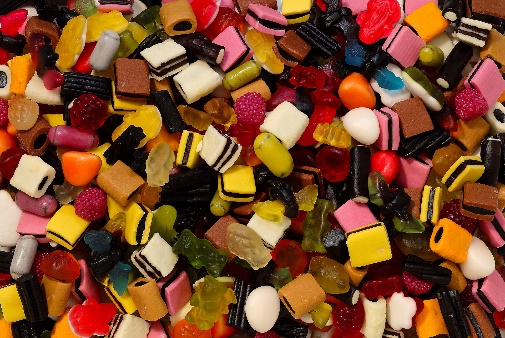 -You can also view lots of resources on www.onceuponapicture.co.uk and www.pobble365.com EMCUnder this week’s resources, there is an English competition! It is for Year 3 and 4 so everyone can take part. You need to think about your favourite character from a book that you have read and create your own, original sweet or chocolate bar to go with this character! Year 4s you created a chocolate bar last week so you could think about using that or adapting it based on the character you choose. There is more information for you online so go and check it out! ReadingDaily reading is a must. Try to make sure you are reading for at least 10 minutes each day. There are lots of different types of material that you could be reading as well as books like newspapers articles for example. A quick reminder to those that use IDL in school – you can access this at home if you want to! I have created an account on www.oxfordowl.co.uk. It is a free resource that gives a range of reading books that follow the school reading bands. Username: Leaclass3Password: Leaendowed3-Write a book review (include your favourite part of the story, your opinion about the story, how you could make it better, a quiz about the book, a drawing of the main character and label them).-You can also view lots of resources on www.onceuponapicture.co.uk and www.pobble365.com EMCUnder this week’s resources, there is an English competition! It is for Year 3 and 4 so everyone can take part. You need to think about your favourite character from a book that you have read and create your own, original sweet or chocolate bar to go with this character! Year 4s you created a chocolate bar last week so you could think about using that or adapting it based on the character you choose. There is more information for you online so go and check it out! Writing-Write a prayer for our class or our Lea family during this challenging time. -Write a new adventure for Flat Stanley, or a new flat character of your own.--If you have read a non – fiction text, create a fact file based on the information you have learned. Writing-Write a prayer for our class or our Lea family during this challenging time. -Write a new adventure for Flat Stanley, or a new flat character of your own.--If you have read a non – fiction text, create a fact file based on the information you have learned. MathsDaily TTRS practisehttps://www.topmarks.co.uk/maths-games/hit-the-buttonIn school we have also been using the BBC Super Movers videos to help us learn our times tables in a fun and active way – why don’t you have a look at them at home?https://www.bbc.co.uk/teach/supermovers (there are some times-table videos under the KS1 section and some are in the KS2 section)Depending on how confident you feel, I am happy for you to complete the work that you feel most comfortable. If you are a Year 3 and feel ready for a challenge as you progress through the week, why not have a go at the Year 4 task?Similarly, if you are in Year 4 and are feeling like the task is too difficult, have a try at the Year 3 work first.MathsDaily TTRS practisehttps://www.topmarks.co.uk/maths-games/hit-the-buttonIn school we have also been using the BBC Super Movers videos to help us learn our times tables in a fun and active way – why don’t you have a look at them at home?https://www.bbc.co.uk/teach/supermovers (there are some times-table videos under the KS1 section and some are in the KS2 section)Depending on how confident you feel, I am happy for you to complete the work that you feel most comfortable. If you are a Year 3 and feel ready for a challenge as you progress through the week, why not have a go at the Year 4 task?Similarly, if you are in Year 4 and are feeling like the task is too difficult, have a try at the Year 3 work first.Year 3 Volume, Capacity and MassThis week we will be looking at volume, capacity and mass. The videos that you will be using on White Rose will be in the Summer Term Archive under week 11 and 12. I will try to make it as easy as possible to navigate. The first 4 videos are under Week 11 of Summer Termhttps://whiterosemaths.com/homelearning/summer-archive/year-3/ Worksheet 01: Measure MassVideo: Lesson 1 Measure MassWorksheet 03: Compare MassVideo: Lesson 2 Compare MassWorksheet 05: Add and Subtract MassVideo: Lesson 3 Add and Subtract MassWorksheet 07: Measure Capacity Video: Lesson 4 Measure CapacityThe last video for the week is under Week 12 of Summer Archive. https://whiterosemaths.com/homelearning/summer-archive/year-3/ Worksheet 09: Compare CapacityVideo: Lesson 1 Compare CapacityYear 4 Volume, Mass, Capacity, PerimeterThis week some of the videos that I direct you to will be under Year 3 on White Rose but the tasks to complete will be Year 4 appropriate. We will be looking at measure this week, focusing on volume, capacity, mass and perimeter. The first videos are available here:https://whiterosemaths.com/homelearning/year-4/week-9-measurement-length-perimeter/ Worksheet 11: Perimeter of a RectangleVideo: Lesson 1 and Lesson 3 Worksheet 13: Perimeter of a Rectilinear ShapeVideo: Lesson 4The next 2 videos are found in Year 3 Summer Archive under Week 11https://whiterosemaths.com/homelearning/summer-archive/year-3/ Worksheet 15: Measure MassVideo: Lesson 1Worksheet 17: Measure CapacityVideo: Lesson 4The last video for this week is under Week 12 of Year 3 Summer Archivehttps://whiterosemaths.com/homelearning/summer-archive/year-3/ Worksheet 19: Compare Capacity Video: Lesson 1 Extra Year 4 ChallengesAs some of your learning has been a recap of prior learning in Year 3, here are some extra challenges. Year 3s are welcome to try these as well if you wish!Find objects around the house that have different masses. Can you put them in order from smallest to largest?Can you write 5 number sentences comparing some of the objects?e.g. the flour (1kg) weighs 800g more than the potato (200g)3)  Find 2 different size and shape containers. Put the same amount of liquid in each one. Draw 2 pictures of the water level in each container and explain in as much detail as you can why the amount of water might look different in each one. 4) Can you help mum/dad with some of the cooking/baking this week? Can you assist with the weighing of ingredients?Extra Mile ChallengeI hope you had fun creating your theme park last week. If you didn’t get chance to have a go and would still like to, just look for the resources under last week’s Home Learning section of the website. You might not have had time to finish it last week, so it’s also ok if you want to keep going to get it just right. 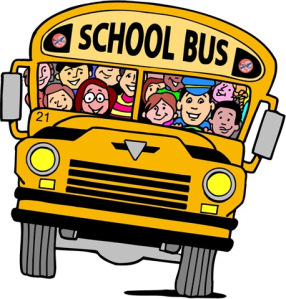 Here is another EMC for you!Can you plan a school trip for the future? There are LOTS of different things to consider…-Busses to get everyone there -Accommodation – where everyone is going to stay-Activities  - what will we do to keep entertained and busy-Food – lunches during the day and tea at nightYou have a budget of £1000. Have fun! Extra Mile ChallengeI hope you had fun creating your theme park last week. If you didn’t get chance to have a go and would still like to, just look for the resources under last week’s Home Learning section of the website. You might not have had time to finish it last week, so it’s also ok if you want to keep going to get it just right. Here is another EMC for you!Can you plan a school trip for the future? There are LOTS of different things to consider…-Busses to get everyone there -Accommodation – where everyone is going to stay-Activities  - what will we do to keep entertained and busy-Food – lunches during the day and tea at nightYou have a budget of £1000. Have fun! REJesus, son of GodThis half term, we are thinking about events in Jesus’ life that prove he is the Son of God with authority and power. This week, we’re exploring people’s response to Jesus. You can read one event here: https://www.biblegateway.com/passage/?search=Luke+4%3A+31-37+&version=ICB Write an email (on paper in your neatest handwriting) that you would send to your friends telling them about this event.Now read Worksheet 28 about Jesus healing people on a day called the Sabbath. Jesus is criticised for healing on the Sabbath. Why? Write down your response in your books.Answer the following questions, using Worksheet 29 to help you. Research the questions and complete the table.What is the Sabbath?When is the Sabbath?Why is the Sabbath important?Is the Sabbath remembered today?Watch the clip ‘What is Shabbat?’ https://www.youtube.com/watch?v=JpFw7DqRMEc Y3 - Write down 3 things you have learned from this clip. Y4 - Write down 5 things you have learned from this clip.ScienceLight, Shadow and Reflection The week we are focusing on three words: Opaque, Transparent and Translucent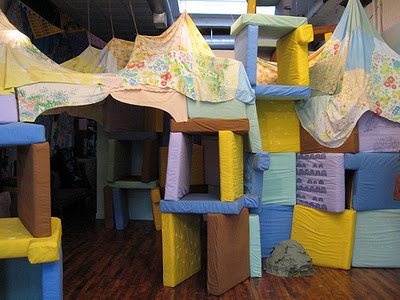 Read the powerpoint in this week’s resources about Light and Materials. Write a definition of the words opaque, transparent and translucent neatly in your books. Complete the activity in the powerpoint. Find a variety of objects around the house. Can you sort them into the right columns of the table? Do they let a lot of light through, some light through or none at all? The table is on the school website separately. ChallengeWith permission, can you create a lightproof den? Find materials around the house to create a den that will not let any light in using your new knowledge of transparency. List the materials that you have used and rate their transparency (how much light they let through) out of 5. GeographyClimate and PrecipitationThis week we are looking at the climate (the temperature and weather) of the Scandinavian countries and the levels of precipitation (rainfall). I have explained this task in a little more detail in a video alongside the Home Learning Plan. Worksheet 34 is a set of blank graphs to complete. I have then provided the data separately. There is different data to use whether you are a Year 3 (worksheet 32) or a Year 4 (worksheet 33), however you can use either depending on how confident you feel with graphs. You have been given information about the average temperatures and the levels of rainfall in 4 Scandinavian cities (worksheet 32 and 33).You will need 4 different coloured pencils/pens to fill in the graph (pencils might be better if you need to rub out any mistakes).Use the information tables and data to fill in the graphs. You will need to use one colour for each city, so for example:Oslo – PurpleKiruna – GreenCopenhagen – YellowVadso – Pink ALL 4 CITIES GO ON THE SAME GRAPH. There is one graph for climate; don’t worry about the lines crossing or hitting the same points on the graph – that might happen if they are the same temperature during one month! Then another graph for rainfall (precipitation). The rainfall for ALL of the 4 cities goes on here as well in the same colours that you used before. French (from Mrs Morris) GreetingsSalut les enfants. Comment ça va? I hope you’ve been practising your numbers in French and are able to recognise quite a few, especially your own birthday, age, or house number!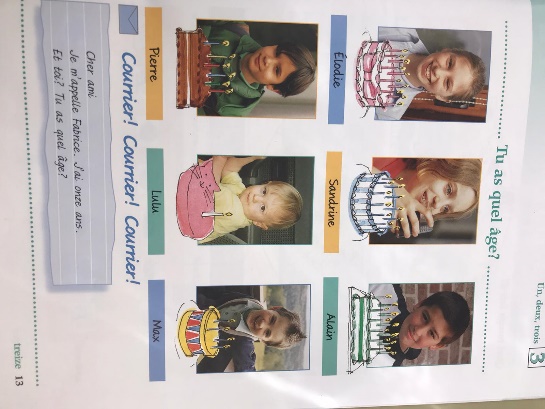 This week we are going to learn how to say your age. Practise this with greetings that we have learnt before: saying hello, good afternoon or evening and also saying ‘my name is, I am called’ Complete the sheet that is under this week’s resources. Make up names too for the children and colour them in.MusicInstrumentsLast week I asked you to make a musical instrument. This week I have included a link for you to explore the science of sound and how musical instruments work. There are 5 videos so pick which one looks the most interesting to you and watch one of them.https://www.bbc.co.uk/teach/class-clips-video/music--science-ks2-house-of-sound/zncr7nb  Art (from Mrs Morris)Kumi YamashitaKumi Yamashita is a Japanese artist who now lives in New York and studies and produces many works of art using shadow. She uses silhouette and shadows for dramatic effect, shown here.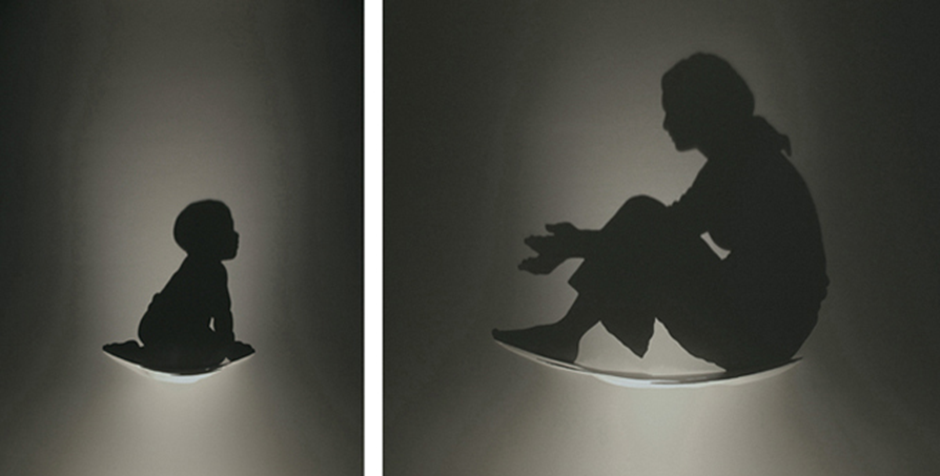 Historically, many people used to have a silhouette portrait as there were no photographs. Having a portrait painting done was expensive so this was a cheaper way that people could have a replica of themselves.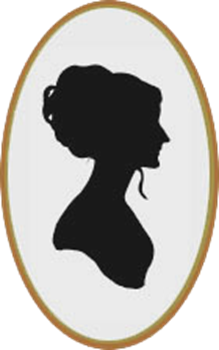 It then became popular to have a silhouette made often at seaside resorts and on the end of pier attractions. As you have been researching in science, use a light source behind you to cast a show onto a plain/blank wall.  If possible, ask an adult to take a photo of this or alternatively cast a shadow of someone in the house (or maybe even a pet) and trace onto a piece of paper.If you have black card try to trace and cut the silhouette out to make your own portrait.PE (from Mrs Morris)This week we are going to look at two Victorian games that you can use to exercise!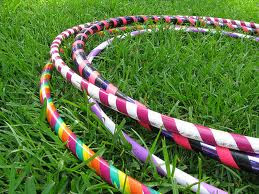 Cardio exercise is vital and jumping is a great way to get your heart rate up! Do you have skipping ropes or even a long piece of rope to use? If not you can do lots of mini jumps whilst moving your arms too. Alternatively, a washing line is also great, cut to the right length.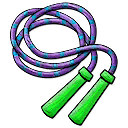 Next, another ‘toy’ that was popular in history and can be used for skipping is a hula hoop. Why not try skipping with it if you have one, as well as using it in the normal way! Skipping with 2 feet together, one foot at a time or even running while skipping are great forms of exercise. Try to better your time and amount each day!ComputingHow did you get on creating your story board?This week log on to BBC Bitesize KS2 Computing How to create digital video and audio https://www.bbc.co.uk/bitesize/topics/zf2f9j6/articles/zyb72hv You will see once you have created your story board, how to add a small amount of dialogue (speech). You could also include some sound effects.PSHEThis week is Mental Health Week! Inside Out DayInside Out Day on 3rd February is a day to raise awareness of our mental health and to celebrate the need for conversations about how we are feeling inside.Can you wear an item of clothing inside out today to help raise awareness? Send me a picture of you wearing your clothes inside out! 